B.  PAPAYASANNEXURE 2COLOUR CHARTSNeo.novoPapaya Late Winter Speckle Chart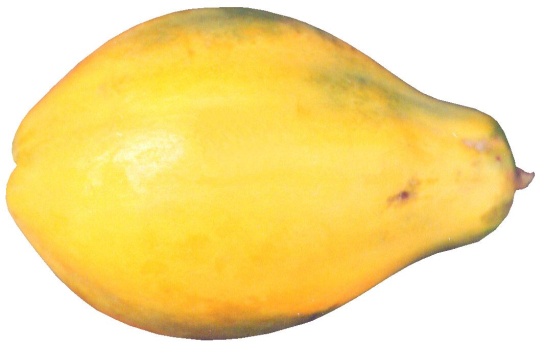 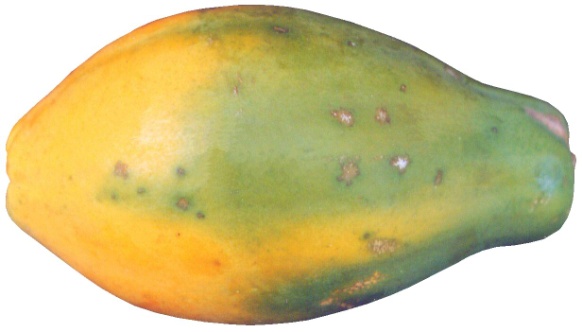 			1						2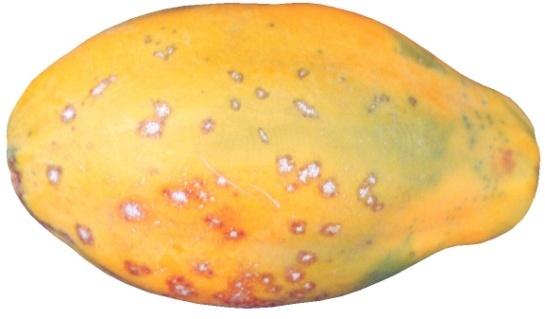 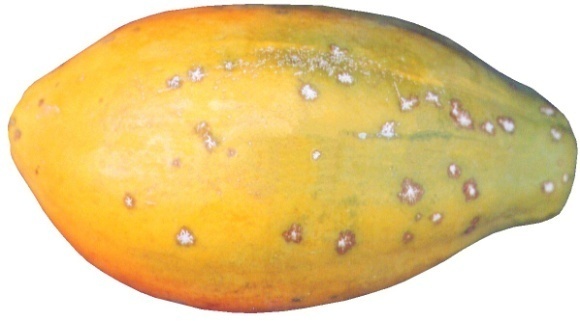 			4						3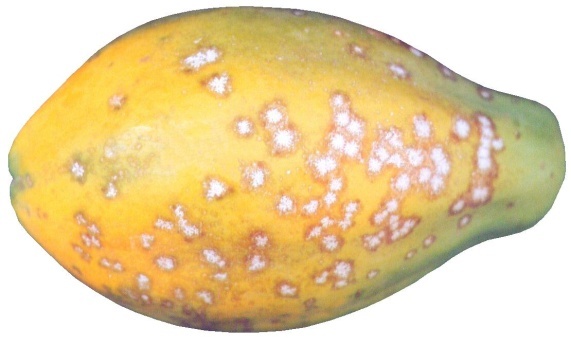 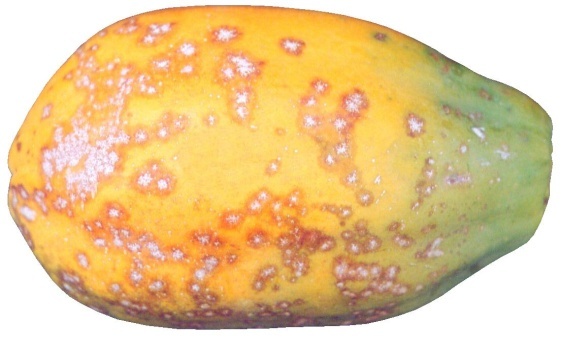 			5						6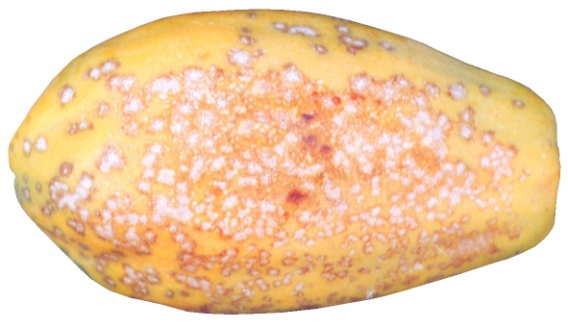 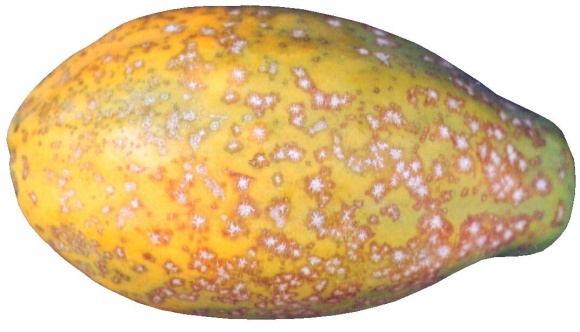 			8						7Neo.novoPapaya Early Winter Speckle Chart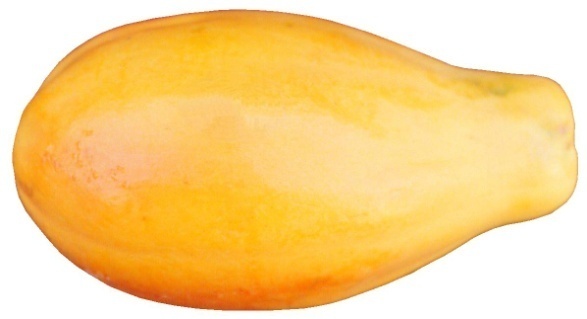 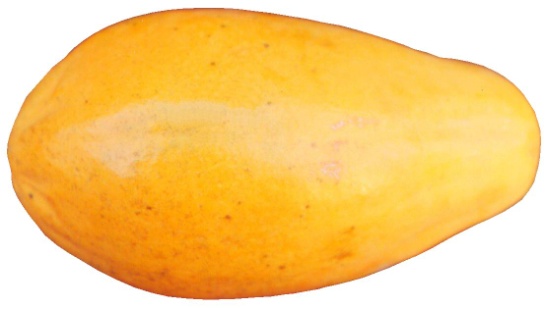 			1						2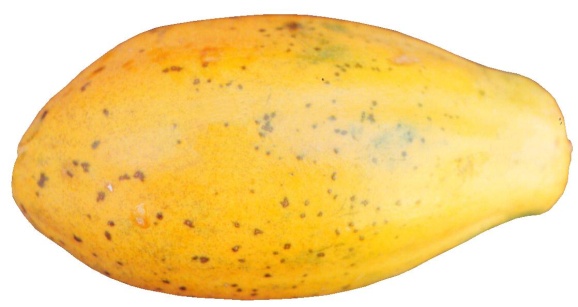 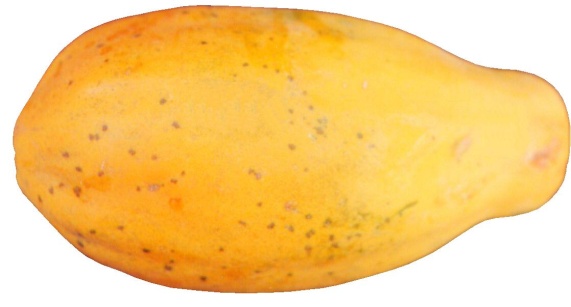 			4						3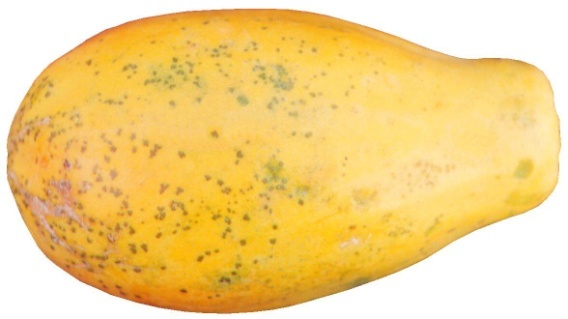 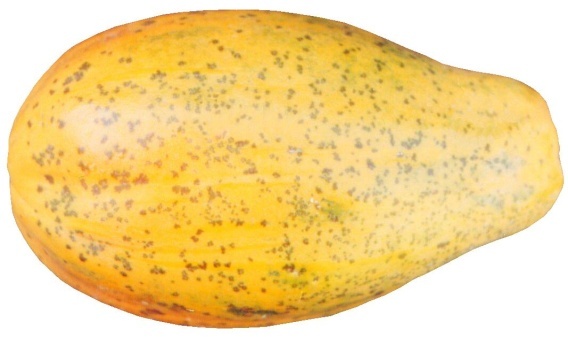 			5						6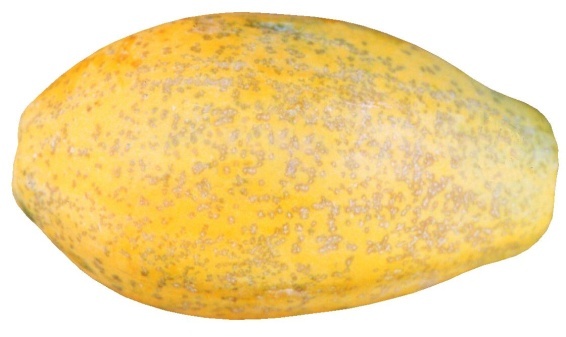 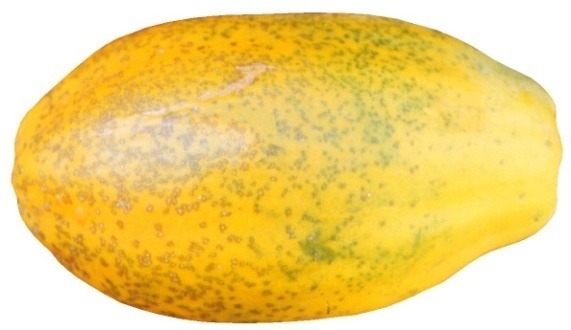 			8						7Neo.novoRed Exotic Papaya Colour Chart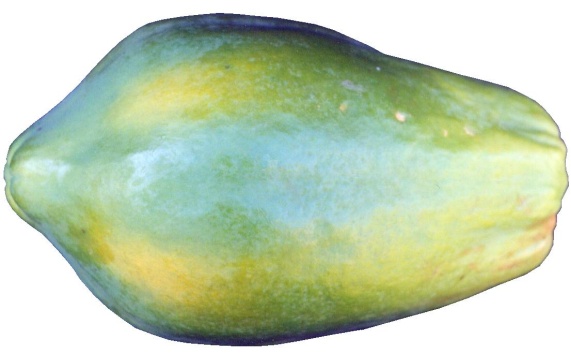 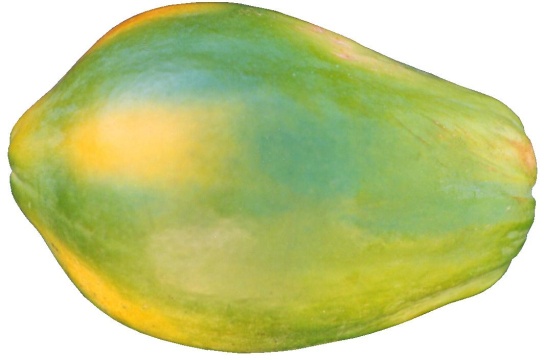 			1						2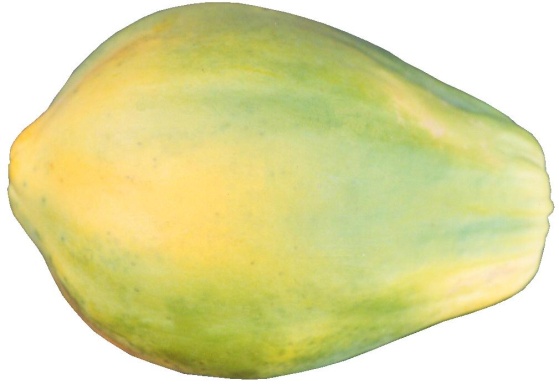 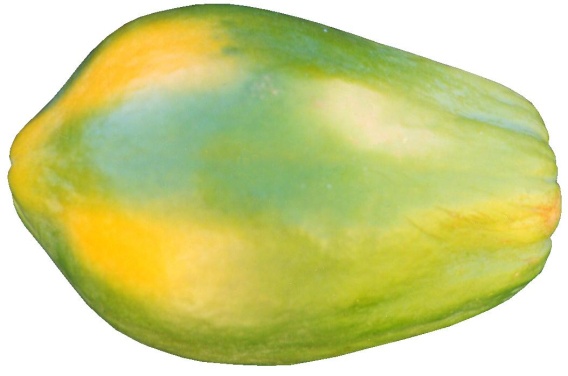 			4						3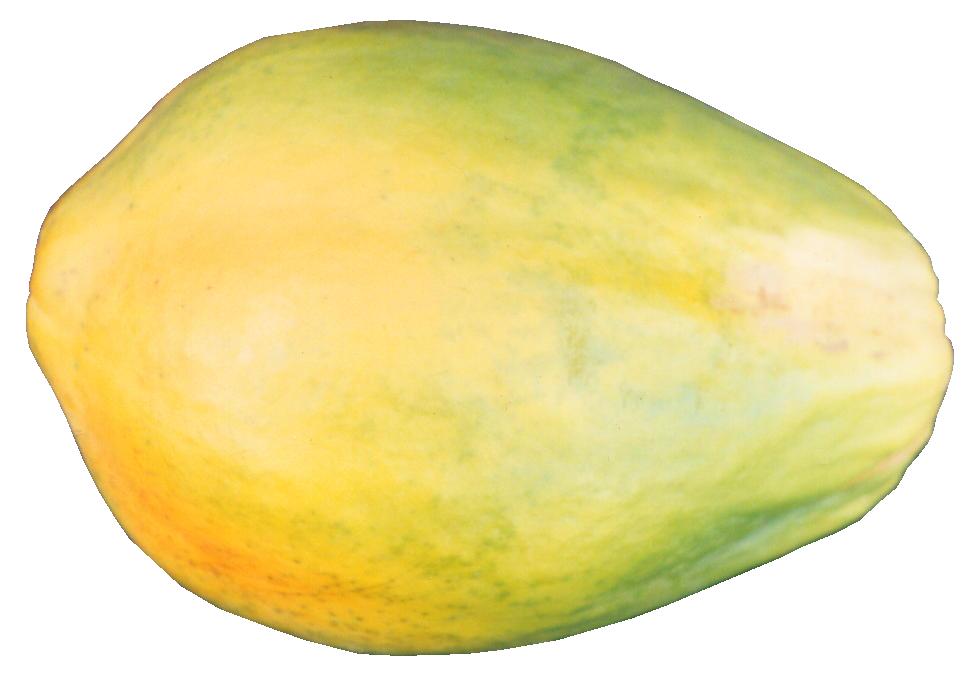 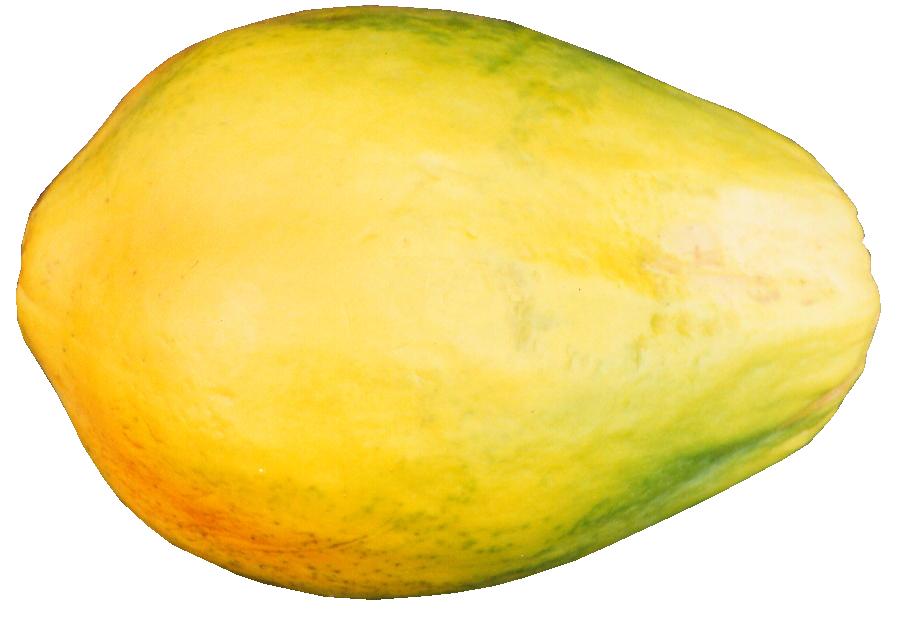 			5						6Neo.novo Solo Papaya Colour Chart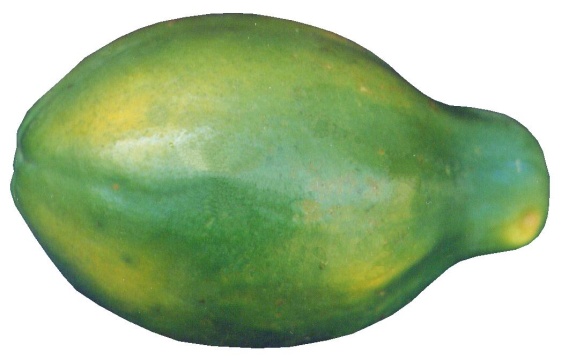 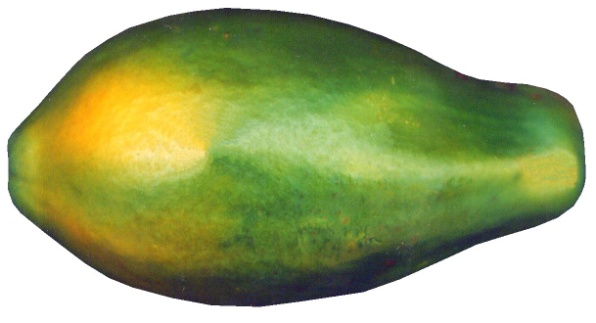 			1						2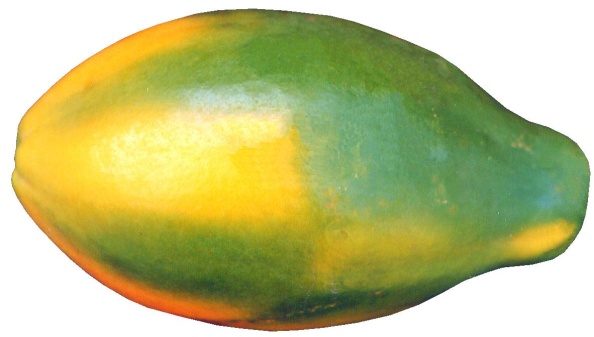 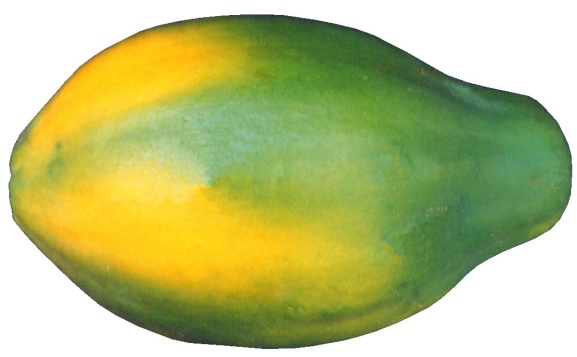 			4						3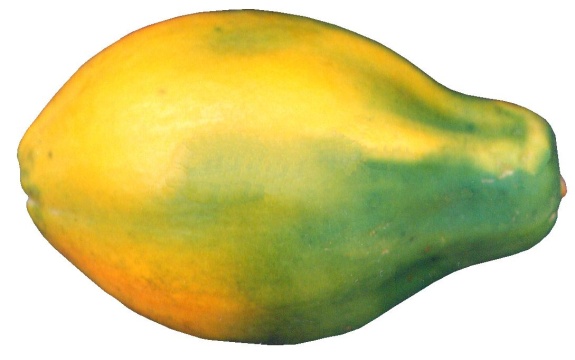 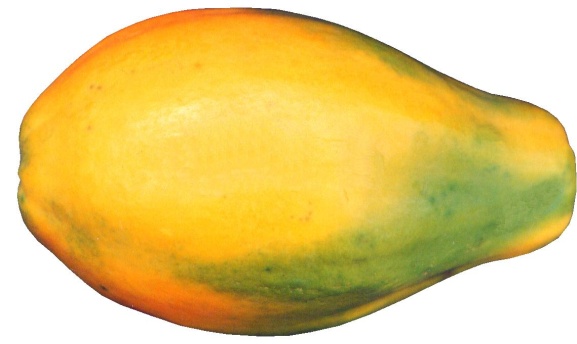 			5						6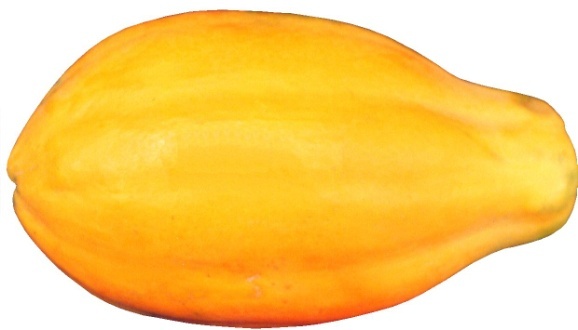 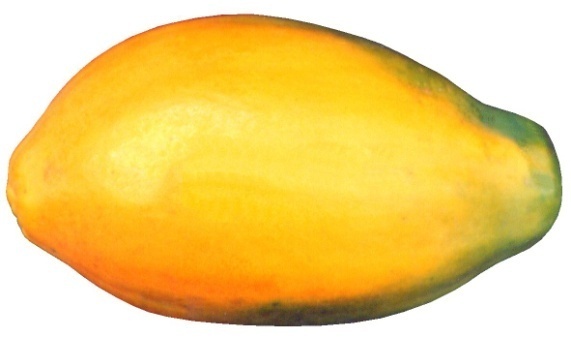 			8						7